Sally Ann Cullen is a New York State Registered Nurse and Certified Legal Nurse Consultant™. While attending high school, she began her nursing career upon attending and graduating from the LPN program at Southern Westchester BOCES in 1997. As an LPN employed at St. Cabrini Nursing Home in Dobbs Ferry, NY, she attended Rockland Community College in Suffern, NY and received an Associate degree in Nursing in 2000.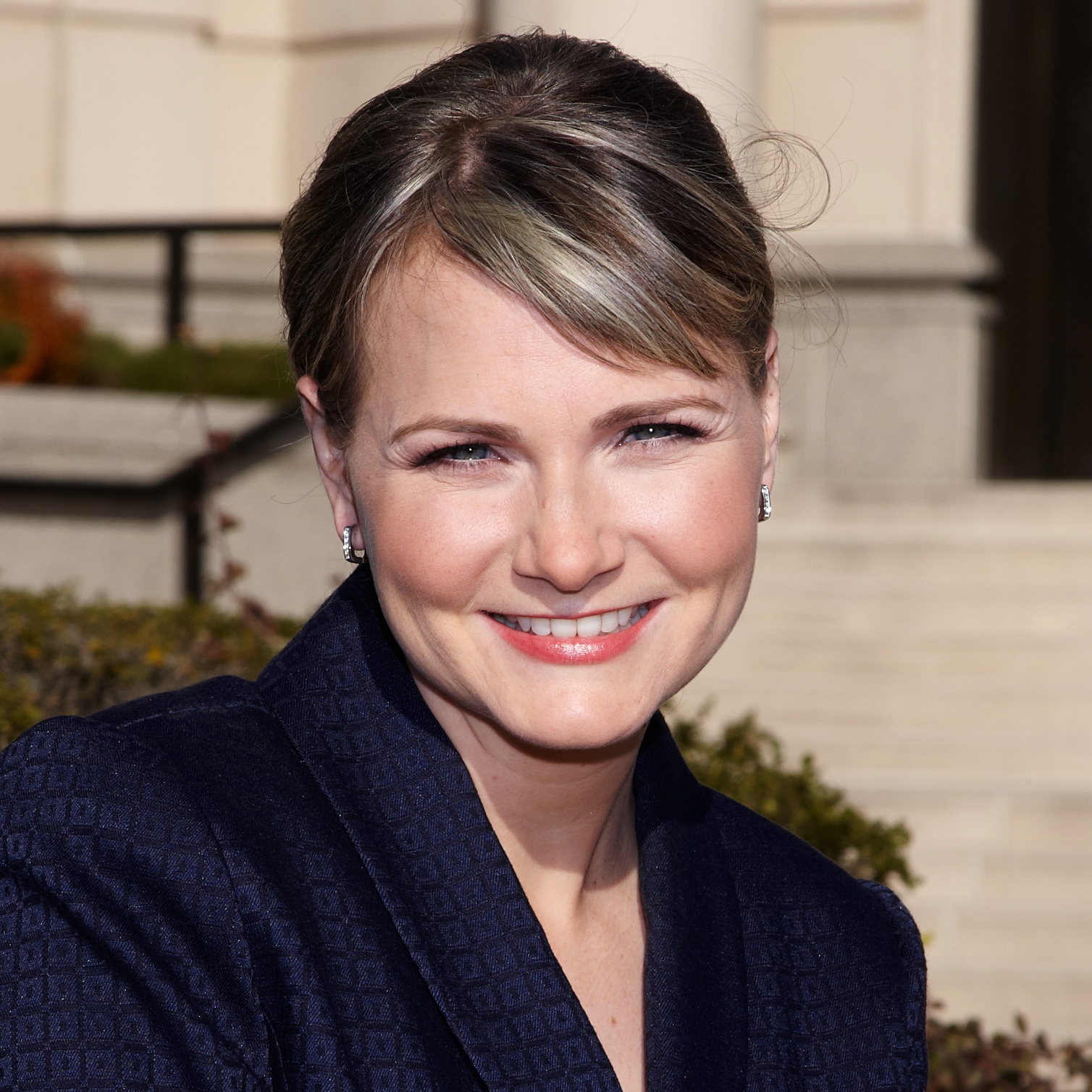 As a Registered Nurse, Sally Ann relocated to Tulsa, Oklahoma to spend time with family and was employed St. Francis Hospital, working on a Step-Down ICU Trauma/Telemetry/Thoracic Surgery/Urology/Bariatric and Medical Surgical patients.In 2002, she returned to New York as a travel nurse, accepting a 13 week assignment on a Medical Surgical/Telemetry unit in Beth Israel Hospital: Herbert and Nell Singer Division in New York City.  After completing the travel assignment, she began her ten-year employment at Westchester Medical Center in Valhalla, NY as a Neonatal ICU nurse in October 2002. There, she attended high-risk obstetric deliveries, cared for premature babies and neonates who required specialized care and surgeries. In December 2012, Sally Ann received her Certified Legal Nurse Consultant certification and founded WestRock Legal Nurse Consulting, which provides meticulous review of medical records for attorneys and paralegals in areas of medical malpractice, personal injury and product liability.  “As a nurse, it’s second nature to want to help others- and we do it with a smile!”Medical RecordsSally Ann Cullen, RN, CLNC®Introduction (5 Minutes)A. Brief background of my experienceB. Paralegals and nurses working togetherC. Topics1.  Formulating a plan2.  Compiling a complete set of medical records3.  Breakdown of hospital record sections4.  Other records to consider5.  EMR (brief overview and a few pearls)6.  Tips on working with a LNC7.  ResourcesFormulating a Plan (15 minutes)A.  Know the allegation before you search the medical records1.  Interrogatoriesa.  Review questions and answersb.  Write down any immediate questions that come to mind c.  Gather information for preliminary research: medical diagnosis, injury, and medications (Medscape…)2.  Make a list of current injuries/allegation and stated pre-existing medical historya.  Recognize a possible relationship b.  Consider pre-existing conditions and what is physically, mentally, and psychosocially involved (i.e. diabetes) and its potential impact on the allegationB.   Consider potential locations of the information needed to answer your preliminary questions (this will also be helpful when compiling complete medical records)1.   EMS documents, ER documents, consults, lab, nursing assessment documentation, etc. 2.  Note: each time a patient is transferred to another unit within the hospital or post-operatively, a new initial assessment form will most likely be filled out and physician orders regarding diagnoses, medication, diagnostic tests, diet and activities will be re-ordered3.  Other treating physicians or physical therapy notesC.  Medical Malpractice/ Personal Injury Cases1.  Preliminary research will help you:a.  Recognize early signs and symptoms of the injury that were exhibited in the record but may have been overlooked by healthcare staff b. Note acts of omission and commission c.  Helps determine the possibility of pre-existing conditions that may have contributed or caused the alleged injuryD.  Product Liability Cases1.  Preliminary research will help you:a.  Determine which pre-existing medical conditions may have affected the way the operator handled the product  (i.e. arthritis, newly diagnosed trigger finger, medications)E.   Preliminary research 1.  A good foundation is essentiala.  Saves you time, your client money, and will prevent subtle information from being overlooked2.  Perform a search of each injury or claima.  Definition, cause, incidence, how it’s diagnosed, treatments, medications, and prognosis (note knowing what tests should be done to diagnose the condition is helpful in determining whether you have a complete set of medical records)b.  Print the information and keep it handy for a quick reference for when you review the medical recordsCompiling a Complete Set of Medical Record (hopefully) (15 minutes)A.  First determine what is/are the specific allegation(s) of the complaint1.  Formulate which medical records will be necessary to review based on the cases medical-legal issuesa.  Hospital b.  Primary Care Physicianc.  Consulting/ specialty physiciansd.  Other records: Nursing Home, Rehabilitation Facility, Out- patient Physical Therapy Centers, Mental Health or Substance Abuse  2.  Always request for the certified copy of each medical record3.  Never assume it’s completea.  Portions of the record may have been removed or not included at the time of requestb.  Copies of two-sided forms may not have been included in the record (Note the number of pages in the typical nursing assessment form, is it consistent or are some pages missing, especially during a questionable incident) c.  Keep a list of all suspected missing documents4. Joint Commission on Accreditation of Healthcare Organization (JCAHO) has strict regulations that the completion medical records can’t exceed 30 days after a patient’s discharge.1. If a staff member consistently exceeds this time constraint, they may be suspendedB.  Records that may not be included in a response to a copy of the medical records and therefore may have to be requested by name.1.  Autopsy report2.  Billing records3.  EMS transport records4.  Fetal Heart Monitoring Strips5.  Radiographic Films6.  Videotapes or photographs taken during surgical procedure or deliverya. Note that if a difficulty was encountered during the procedure, the surgeon may have requested the video to be stopped7.  Lab results from an outside laboratorya. Results may not have come back before the patient was discharged and therefore may not have been included in the chart8.  Drug store pharmaceutical records9.  Operating Room logsa. This will provide information as to what the case schedule was like on a certain day and what was the previous case in the operating room 10.  Emergency Room logsa. This will provide the information on the acuity of the ER b. Emergency Room records may have to be requested separately; it may be considered outpatient records11.  Laboratory logsa.  Provides information that includes what test was drawn, who ordered the test, who drew the lab specimen, the date and time it was drawn, when the test was performed, when the results were entered in the system, and if needed who was notified of critical results12.  Hospital Pharmaceutical records13.  HIV testing records14.  Monitor tapes- EKG15.  Specialty procedures reports and films that are not a part of the medical records departmenta. Cardiologyb. Radiology 16.  Neonatal transfer reports17.  Specialty testing a.  Neuropsychology, hearing, speech, language testing18.  Biomedical equipment records and logs19.  Medical record dictation logs20.  Miscellaneous special recordsa.  Resuscitation records, critical care flow sheets, hemodialysis records)21.  Nursing home records you may have to specifically request:a.  Skin assessment/ wound care logsb.  Treatment Administration Record (TAR)c.   Medication Administration Record (MAR)22.  Incident Reports filed within the facility 	a. May not produce it since it’s an internal record for quality 	improvement, but it’s worth a tryb.  May be created in response to an incident within the facility, such as a fall, medication error, equipment malfunction23.  Telephonic communications (doctors office call log)Breakdown of Patients Hospital Medical Chart (10 minutes)A.  Software programs for EMR may differ in the organizational format and may vary within the facility’s different specialty units, however this is a general example of what may be expected.1.  Advance directives2.  Medication administration3.  VTE assessment (Venous Thromboembolism)4.  Clinical procedure notes5.  Order sheets6.  Restraints7.  Skin/wound care8.  Radiology9. Lab reports10.  OR permits and/or sheets11.  Respiratory care12.  Social work/ discharge planning13.  Nurses notes14.  Patient education15.  Nursing care plan16.  ConsultsB.  Manual charts1. Face sheet- general information about the patient2. Transfer forms, EMS forms (if included in the requested copy)3.  Physician notes/ progress notes4.  Physician orders  5.  Nurses notes 6.  Consults7.  Labs8.  Respiratory carea.  Blood gas resultsb.  Oxygen therapyc.  Respiratory treatmentsd.  Ventilator, CPAP (continuous positive airway pressure), and or nasal cannula therapy9.  Advanced Directives10.  Social work11.  Discharge Planning/ Summary12.  Medication administration record13.  Consents/ Operating Room recordsElectronic Medical Record (EMR)- A few pearls to know (10 minutes)A.  Know the vendor/ system being used1. Each vendor is different 2.  A vendor may use different software systems within the same facility depending on the department’s needsa. Pharmacy vs. ER vs. Med-Surg floor3.  IT support and training vary depending on the “package” the facility opted to pay for4.  Vendors have a list of known bugs/ fixes (can ask for this)5. Software implementation varies state to state6. Some software do not have the capability to audit, some may document the complete list of medication allergy information in the pharmacy area and truncate the list with one medication in the nursing area-so important to look at the facility’s training policies and how updates and fixes are communicated to staffB.  Hospital responsibilities1. The general rule of “If it’s not charted/ documented, it’s considered not done” still applies in EMR, however may want to consider the following:a.  A new employee entered the information and has not been fully trained or updated on b.  User’s may change the computer’s browser (Firefox, Chrome, etc.) and the software may not be “responsive to these changes and may omit parts of the chart without the user being awarec.  There may be a late entryd.  Documentation may be a mix of EMR and manual (paper) chartinge.  Someone may be charting under a fellow staff members ID  2.  Keep current with upgrades and new versions of the softwarea. If not up to date, features and functionalities may be missing to help them do a better job b. If the hospital did not purchase support or enough hours of support, then it could eventually cause problems with documentation3.  How the facility handles back-ups, downtimes, how the information is processed and where it’s stored, and the training policy for initial use and for updatesa. Some hospitals have more than one data repository b. Request for production: a copy of the software upgrades education material, how it was upgraded and how it was communicated to the users	4.  Policy and procedures as they relate to the EMRa. Know what stage the facility was in re: the implementation of converting to EMR at the time of the incident because you may not find what you are looking for since it wasn’t implemented during that time period and request the policy and procedure accordinglyb.  Know the downtime policy and procedure specific for the implementation period for downtime charting policies and procedures (1 hour, 2 hour, 3 hour, etc.) and if entering the information in the computer at a later time is required or if the paper is scanned into the EMRC.  Audit Trails1.  Maps information from one system to populate the main recorda.  There are no permanent deletesb.  Tracks every change that was made: who made it, what and where c.  Audits can span multiple systemsd.  Facilities are required to keep data for 6 yearse.  Some systems (Legacy) do not have the capability to auditf.  Auditing slows a system down and if enough complaints from the staff are made, the auditing may stop and you may not find the information needed, so ask what was audited g.  May not track all applicationsh.  Log on/off information and viewed data within the system2.  Facility is responsible for writing the policy and procedure (P&P) of how auditing is maintaineda.  P&P re: addendums and late entriesb.  Password changes3.  Request an audit trail if tampering is suspectedD. Metadata1. Tracks the actual information you are looking for in an audit trail for that particular patienta.  Has to be specific: date, time b.  IT persons have to know exactly what you are looking for so they will know how to pull specific data elements out of that record2.  Tracks every key stroke, deletion, and any changes made to the record is seen3.  Costly, so be specific! E.  Red Flags1.  Missing pages/ gaps in the numbered EMRa.  Determine what information may be missing-was it around the date/ time of the allegationb.  Are the records out of order to begin with?c.   Did another member of the team “pull” the pages to keep for their file2.  Note that EKG and fetal monitoring strips are not included in the EMR and need to be requested specifically3.  Late entriesa.  Someone may forget to chart something and enter a late entryb.  May see a second e- signature, which may be a supervisor that had to go in the patient’s EMR and chart on behalf of the staff member c.  Review the facility’s policy and procedure regarding late entry documentation4.  Workaroundsa.  Information may have been entered in a section/ box that was not set up for that specific purpose, but a unit may have adopted it as such, which may make it difficult to locate upon review of the EMRTips When Working With a LCN (Legal Nurse Consultant) (5 minutes)A. Communication1. Set aside some time to discuss the case objectives and inquiries at the first meetinga.  Discuss file organizationb.  Specific formats of reports or tables you or the attorney preferc.  Clarify the degree of detail you would like the information to be presented2. Budget expectationsa.  Open communication regarding this matter will achieve the most desirable results 3.  As the case is reviewed or additional records are obtained, it is helpful to both the paralegal and LNC to continue to discuss case findings and brainstorm together on potential theoriesB. Ongoing support	1.  Ask if the LNC will be available after the review is complete to      	 	address any concerns or questions that may arise a.  Location of a note/ incident within the medical recordsb.  Further explanation of medical terminology, injury or disease processResources A.  American Association of Legal Nurse Consultants (AALNC.com)1.  Free online access to the AALNC journal2.  Monthly informative webinars 3.  Webinar fees are discounted or sometimes free for membersB.  Joint Commission on Accreditation of Healthcare Organizations (JCAHO) jointcommission.org 1.  Private, not for profit organization est. in 1951 to evaluate healthcare organizations that voluntarily seek accreditation 2.  Provide resources that address quality improvement, performance measurement and assessment, and standards complianceC.  HealthIT.gov1.  Guidelines for implementing and troubleshooting with EMRa.  Use as a reference when determining if guidelines where met b.  May be useful to determine where one can find “hidden” information 